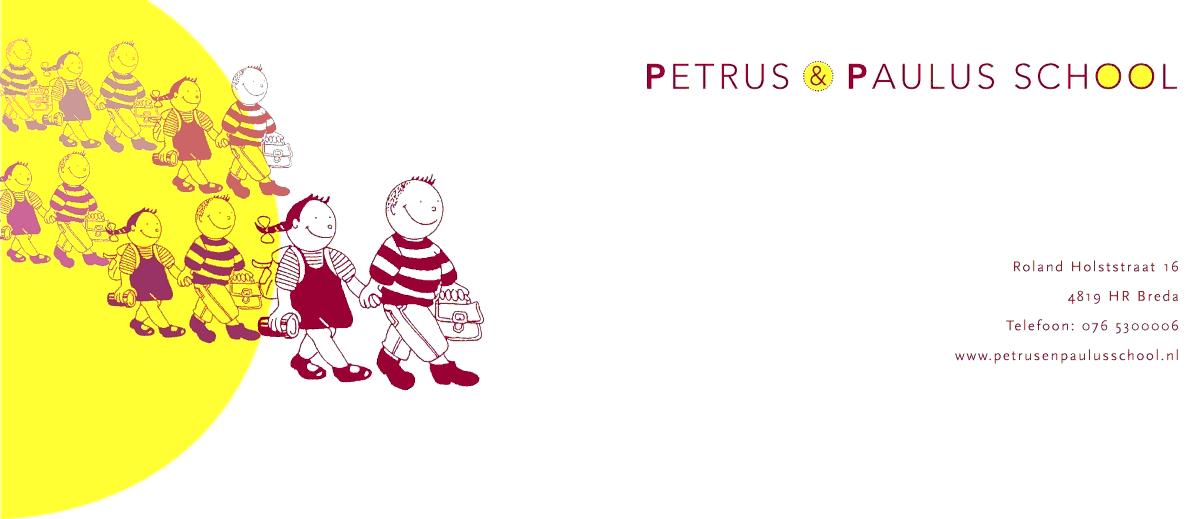 Externe hulpverlening tijdens schooltijdBeleid op Kbs Petrus en PaulusInhoud 											blz.INLEIDING										3BEGRIPSBEPALING									3DOEL											3UITGANGSPUNTEN INOS								3UITGANGSPUNTEN KBS PETRUS EN PAULUS					4UITWERKING									4MEDEWERKING DOOR SCHOOL							5STAPPENPLAN BIJ AANVRAAG EXTERNE HULP ONDER SCHOOLTIJD	6BIJLAGE 1: AANVRAAGFORMULIER						7BIJLAGE 2: VERKLARING VAN VRIJWARING					8BIJLAGE 3: AFSPRAKENFORMULIER						91. INLEIDING Het kan voorkomen dat voor een leerling, bij wie sprake is van belemmeringen in het ontwikkelingsproces, extra en individueel gerichte begeleiding nodig is. Het behoort tot de taken van de school om adaptief (passend) onderwijs te bieden. In het ondersteuningsprofiel van de school zijn onze mogelijkheden vastgelegd. Het kan echter zijn, dat de hulpvraag van een leerling de ondersteuningscapaciteit van de school overstijgt. In dat geval mag van de school verwacht worden dat de ouders hierover tijdig geïnformeerd worden, waarbij tevens wordt aangegeven in welke mate begeleiding wel mogelijk is binnen de school en wat niet gerealiseerd kan/mag worden. De school kan daarbij ook verwijzen naar diverse vormen van hulpverlening die in principe voor iedereen bereikbaar zijn, zoals logopedie, fysiotherapie, orthodontie, psychotherapie, ergotherapie, sociale vaardigheidstraining, e.d. Het kan echter ook voorkomen dat ouders hulp zoeken buiten de school en deze ook zelf willen en kunnen bekostigen of daarvoor op andere wijze een financieringsbron hebben gevonden. Zolang dit buiten schooltijd gebeurt, gaat dit in feite de school niet aan en is dit geheel een verantwoordelijkheid van de ouders. Ligt er echter een verzoek om de hulp tijdens schooltijd uit te voeren, dan dient de school aan te geven hoe daar mee omgegaan wordt. In deze regeling worden daarvoor de kaders aangegeven en zijn nadere afspraken beschreven. 2. BEGRIPSBEPALING Met externe hulpverlening tijdens schooltijd wordt bedoeld: begeleiding en/of behandeling van leerlingen die niet door de school wordt georganiseerd en/of gefinancierd, maar door ouders en/of derden. Deze begeleiding en/of behandeling wordt dan geboden door een instelling of privépersoon die geen directe relatie met de school heeft. 3. DOEL Doel van deze regeling is kaders te stellen en mogelijkheden aan te geven ten aanzien van deze hulpverlening tijdens schooltijd, zodat voor ouders, onderwijspersoneel en externe hulpverleners helder gemaakt kan worden wat wel en wat niet mogelijk is.4. UITGANGSPUNTEN INOS 1) Uitgangspunt is dat onder schooltijd onderwijs wordt verzorgd door de school. 2) Mocht de school onvoldoende expertise in huis hebben om (onderdelen van) het programma waar te kunnen maken, dan kan deze expertise door de school worden ingekocht. Denk bijvoorbeeld aan culturele activiteiten en gastlessen. 3) Op het gebied van de leerlingondersteuning die volgens school noodzakelijk is om het onderwijsprogramma (de leerdoelen) voor deze leerling succesvol te laten verlopen, geldt dat de school het primaat heeft. De school verzorgt deze zorg. Eventueel kan hiervoor expertise worden ingehuurd. (bv. Ambulante Begeleiding.) 4) Zorg en begeleiding die op initiatief van ouders wordt aangevraagd en bekostigd, dient buiten schooltijd te worden verzorgd. Het is immers geen onderdeel van het onderwijsprogramma voor deze leerling. 5) Als een uitzondering hierop noodzakelijk is, bijvoorbeeld wekelijkse fysiotherapie in het ziekenhuis voor de revalidatie van een leerling na een ongeval, hoort hiervoor ontheffing te worden gevraagd bij de leerplichtambtenaar. 5. UITGANGSPUNTEN KBS PETRUS EN PAULUSa) De school is verantwoordelijk voor het onderwijs dat tijdens schooltijd wordt gegeven aan haar leerlingen. Doorgaans wordt dit onderwijs verzorgd door personeelsleden van de school, c.q. van het schoolbestuur. Wanneer anderen daarbij worden ingeschakeld - gastdocenten, externe deskundigen, hulpverleners, e.d. - dan gebeurt dit onder verantwoordelijkheid van de school en dient te passen binnen de uitgangspunten, visie en onderwijsdoelen van de school. b) Het uitdrukkelijk streven is dat school zelf een aangepast onderwijsaanbod ontwikkelt voor leerlingen die belemmeringen ondervinden in het ontwikkelingsproces. De reguliere hulpverlening binnen de school, via collegiale consultatie en ambulante begeleiding, is er doorgaans op gericht dat de school steeds meer in staat is zelf de begeleiding te bieden waardoor de ondersteuningscapaciteit van de school wordt ontwikkeld en vergroot. c) Hulpverlening en/of behandeling die op initiatief van ouders wordt aangevraagd en bekostigd, dient buiten schooltijd te worden verzorgd. Het is immers geen onderdeel van het onderwijsprogramma voor deze leerling. d) Voor noodzakelijke uitzonderingen, zie de onder lid 5 genoemde wekelijkse fysiotherapie, hoort toestemming gevraagd te worden e) Op verzoeken van ouders om externe onderwijsondersteuning buiten school onder onderwijstijd te laten plaatsvinden (daarmee dus ook buiten het handelingsplan van deze leerling om), wordt in beginsel afwijzend gereageerd. In uitzonderlijke gevallen kan hiervoor door de directeur een uitzondering gemaakt worden, echter tot een maximum van 50 lesuren in totaal. Wanneer de behandeling het aantal maximumuren overschrijdt, moet hiervoor toestemming van de leerplicht-ambtenaar worden gevraagd. 6. UITWERKING Ouders dienen (jaarlijks) het aanvraagformulier voor externe hulpverlening (bijlage 1) in en ondertekenen na akkoord van de directie een verklaring van vrijwaring (bijlage 2)De hulpverlening en/of behandeling mag de goede gang van zaken van het onderwijs aan het kind niet in de weg staan. Er worden concrete afspraken gemaakt waarbij er met name gekeken wordt naar het lesrooster en de instructietijd van de basisvakken. Ondanks het missen van lestijd moet er immers een zo optimaal mogelijk lesprogramma overblijven. Individuele afspraken over frequentie en tijdsduur van de behandeling worden schriftelijk vastgelegd door intern begeleider en leerkracht en door de ouders ondertekend. Verzuimde lessen worden niet ingehaald. Als ouders en/of de hulpverlener zich niet conformeren aan bovenstaande afspraken, kan van externe hulpverlening tijdens schooltijd geen sprake zijn. Het verzoek moet dan worden afgewezen. Dit gebeurt schriftelijk en met redenen omkleed; de directeur van de school zorgt voor een correcte afhandeling. Mocht een leerling op school begeleiding krijgen van een externe hulpverlener, dan dient deze persoon een erkende VOG-verklaring af te geven. WANNEER NU WEL/GEEN TOESTEMMING? Het komt voor dat een kind onder schooltijd bijvoorbeeld een fysiotherapeut bezoekt. De Leerplichtwet geeft die leerling dan van rechtswege vrijstelling van de verplichting tot schoolbezoek. Het kind is formeel op die dag gedurende de tijd van de behandeling ziek. De therapeut is verantwoordelijk voor de kwaliteit van de behandeling, ook als de behandeling op school plaatsvindt. Als de behandeling buiten school plaatsvindt en de leerling zelfstandig reist tussen school en behandelplaats, dienen hier met de ouders heldere afspraken over gemaakt te worden en dienen de ouders een “verklaring van vrijwaring” te ondertekenen (zie bijlage). De directeur beoordeelt of de door de ouders gewenste therapie/behandeling verband houdt met de onderwijsopdracht van de school. Wanneer dat dan niet het geval is kan deze niet tijdens schooltijd geboden worden. De ouders kunnen met de betreffende hulpverlener afspreken buiten schooltijd.8. MEDEWERKING DOOR SCHOOL Bij externe hulpverlening onder schooltijd op initiatief van de ouders, wordt het onderstaande in acht genomen: Extern onderzoek Wanneer ouders hun kind extern willen laten onderzoeken onder schooltijd zal school indien zij het als waardevol beschouwt hiervoor toestemming verlenen.Informatieverstrekking aan derdenDe school geeft informatie en medewerking aan een externe hulpverlener, wanneer ouders hiervoor schriftelijk toestemming geven. Observatie in de klas Wanneer een observatie in de klas gewenst wordt, dienen ouders of hulpverlener dit met de intern begeleider te bespreken. Wanneer school dit als een toegevoegde waarde erkent, zal daar toestemming voor worden verleend. Er zal echter wel besproken moeten worden hoe de verslaglegging plaatsvindt i.v.m. de privacy van andere leerlingen en leerkracht. Rapportage De externe hulpverlener/de ouder(s) koppelen informatie helder en eenduidig terug naar de basisschool; immers, zonder die terugkoppeling kan de school niet aansluiten bij de hulpverlening. Overleg Als een externe hulpverlener op verzoek van de ouders in overleg wil komen met de school, dan verleent de school daaraan medewerking. Er worden echter geen gesprekken onder schooltijd gepland. Er kan eventueel ook telefonisch overleg plaatsvinden.Behandelingsadviezen uitvoeren Als een externe hulpverlener de school verzoekt om (delen van een) handelingsplan uit te voeren, dan werkt de school daaraan niet automatisch mee. Er dient overleg plaatsgevonden te hebben tussen de ouder, de externe hulpverlener, de leerkracht en indirect de intern begeleider. Behandelingsadviezen zijn meestal gericht op een individuele situatie. Zijn ze wel toepasbaar binnen ons onderwijs, dan worden de aanbevelingen meegenomen. De tijdsinvestering moet passen binnen de op school geldende ondersteuningsstructuur.Als de ouders zich niet kunnen vinden in het standpunt van school en bestuur, dan staat het hen vrij om gebruik te maken van de geldende klachtenregeling.9. STAPPENPLAN BIJ AANVRAAG EXTERNE HULPVERLENING ONDER       SCHOOLTIJD Fase I: Aanvraag 1. Leerkracht krijgt verzoek van ouder(s) 2. Leerkracht verwijst ouder naar IB 3. IB brengt ouder(s) mondeling op de hoogte van afspraken binnen INOS en school 4. Ouders vullen het aanvraagformulier voor verlof in (zie bijlage 1) en overleggen indien    van toepassing een bewijs van de medische gronden voor deze begeleiding en/of    behandeling indien van toepassing. 5. IB geeft advies aan directie. De directie geeft binnen 14 dagen schriftelijk wel/geen    toestemming voor externe hulpverlening onder schooltijd. Fase II: Toestemming 6. Ouders vullen “verklaring van vrijwaring” in (zie bijlage 2). 7. Leerkracht en IB maken in overleg met de ouders concrete afspraken over frequentie,    data en tijdsduur, die schriftelijk worden vastgelegd (zie bijlage 3).        N.B. Pas na ondertekening van de afspraken en het inleveren van de “verklaring    van vrijwaring” kan de begeleiding en/of behandeling plaatsvinden. 8. Bij overschrijding van toegestane uren wordt de leerplichtambtenaar geïnformeerd.Bijlage 1	Verzoek om toestemming voor externe hulpverlening onder schooltijdBetreft leerling:_________________________  groep:__________________________________________________________________       (naam/namen ouders)  geven bij deze aan dat de hulpverlening onder schooltijd een onmisbare schakel in het hulpverleningsproces is.Dit wordt aangetoond door:O	een psychologisch onderzoekO	een medische indicatieO	Overig: ____________________________Toelichting: ____________________________________________________________________________________________________________________________________________De hulp zal plaatsvinden:(Maximaal 50 x 60 minuten lestijd en niet vaker dan 1x per week) Dag:___________________  van ______________tot_____________Frequentie______________ Periode (aantal schoolweken):________________________ Schriftelijke terugkoppeling (datum):__________________________________________	Ouder/verzorger		                    Externe hulpverlener/instantie hulpverleningNaam_____________________________          ________________________________Adres_____________________________           ________________________________Plaats_____________________________          ________________________________Datum____________________________            ______________________________Handtekening ouder(s)/verzorger(s)	                     Handtekening externe hulpverlener_________________________________           __________________________________							Akkoord directieDatum:Naam en handtekening:Bijlage 2   Verklaring van vrijwaring bij externe hulpverlening onder schooltijdNaam leerling: _________________________________Roepnaam: _____________________________Geboortedatum: _________________________Groep: ___________________De ondergetekenden verklaren dat zij de verantwoordelijkheid en de wettelijke aansprakelijkheid voor bovengenoemde leerling van Kbs Petrus en Paulus overnemen in verband met het aanbieden van externe hulp en/of behandeling onder schooltijd.Dit gaat in op het moment dat de leerling de school verlaat tot het moment dat de leerling weer op school aanwezig is. Ondergetekenden verklaren ook dat zij er alles aan doen wat in hun vermogen ligt om deze tijd zo kort mogelijk te houden. Concreet houdt dit in dat het tijdstip van externe hulp, indien mogelijk, zo gekozen wordt dat er zo min mogelijk effectieve leertijd verloren gaat. Bij langdurige externe hulp is het raadzaam om te proberen deze hulp op verschillende tijden te laten plaatsvinden, zodat de leerling niet steeds bij dezelfde soort les afwezig is. Ondergetekenden verklaren dat zij er alles aan zullen doen om de school op de hoogte te houden van de inhoud, de voortgang en de resultaten van wat er tijdens de externe hulp tijdens schooltijd aangeboden wordt, dit in het belang van de leerling. Datum:_____________________Naam ouder(s)/verzorger(s)				Naam externe hulpverlener__________________________			______________________Handtekening ouder(s)/verzorger(s)			Handtekening externe hulpverlener_____________________________			_______________________												Bijlage 3   Afspraken externe hulpverleningNaam leerlingGroep en leerkrachtMet ingang van:Dag:Tijdstip en tijdsduurTijdens vakMaximum aantal uren van 50 is behaald opAkkoord  leerkrachtAkkoord  IBAkkoord ouders